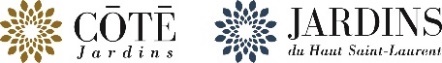 ParticularitésRTMHPLundi2 juilletDînerCrème de brocoli●●●●●Lundi2 juilletDînerPain farci au poulet tex-mex et salade d’orzo à la sud-américaineM : pas de salade●●●Lundi2 juilletDînerSpaghetti bolognaise●●●Lundi2 juilletDînerSalade verte●●Lundi2 juilletDînerPouding au caramel●●●●●Lundi2 juilletDînerLundi2 juilletDînerLundi2 juilletSouperSoupe tomates et nouillesMCF : juste bouillon●●●Lundi2 juilletSouperFilet de porc sauce aux champignons●●●Lundi2 juilletSouperŒufs bénédictine●●Lundi2 juilletSouperP. de terre purée à la ciboulette●●●●Lundi2 juilletSouperLégumes du jour●●●Lundi2 juilletSouperDesserts variésM : voir desserts permis●●●Lundi2 juilletSouperMardi2 juilletDînerSoupe aux poiss/multiphase : non permisH + P : version purée disponible●●●Mardi2 juilletDînerPoulet BBQ et fritesM : pas de frites●●●Mardi2 juilletDînerQuiche au saumon et aux épinardsM : pas de rebord de croûte●●●Mardi2 juilletDînerP. de terre purée●●●●Mardi2 juilletDînerLégumes mélangés●●●Mardi2 juilletDînerSalade de chou●●Mardi2 juilletDînerCroustade aux pommes●●Mardi 2 juilletSouperVelouté de légumes●●●●●Mardi 2 juilletSouperCroquette de jambon sauce au miel●●●Mardi 2 juilletSouperPoire farcie au goberge et salade du chef●●Mardi 2 juilletSouperP. de terre purée●●●●Mardi 2 juilletSouperCarottes glacées à la moutarde●●●Mardi 2 juilletSouperCrème aux fruitss/multiphase : non permis●●●Mardi 2 juilletSouperMercredi2 juilletDînerPotage parisien●●●●●Mercredi2 juilletDînerCroissant jambon fromage et salade de couscous, légumes, pois chiches et menthe fraîche●●Mercredi2 juilletDînerPain de viande, sauce créole●●●Mercredi2 juilletDînerP. de terre purée●●●●Mercredi2 juilletDînerLégumes mélangés●●●Mercredi2 juilletDînerMarinades●●Mercredi2 juilletDînerTarte au coconut●●●Mercredi2 juilletSouperSoupe julienne aux légumesMCF : juste bouillon●●●Mercredi2 juilletSouperCrêpe , cheddar et fruits●●●Mercredi2 juilletSouperLinguini carbonara●●●Mercredi2 juilletSouperP. de terre purée ●●●●Mercredi2 juilletSouperBouquetière de légumes●●●Mercredi2 juilletSouperPain aux bananes ●●●Jeudi2 juilletDînerSoupe tomate et bœufMCF : juste bouillon●●●Jeudi2 juilletDînerSalade César au poulet grillé, pain à l’ail●●Jeudi2 juilletDînerGalette de porc, sauce BBQ et poivrons●●●Jeudi2 juilletDînerPurée de p. d. terre butternut●●●●Jeudi2 juilletDînerMacédoine ●●●Jeudi2 juilletDînerCarré au citron●●Légende       R : régulière  T : tendre  M : molle H : hachée   P : purée   ● : permis  MCF : molle coupée fin  Légende       R : régulière  T : tendre  M : molle H : hachée   P : purée   ● : permis  MCF : molle coupée fin  Légende       R : régulière  T : tendre  M : molle H : hachée   P : purée   ● : permis  MCF : molle coupée fin  Légende       R : régulière  T : tendre  M : molle H : hachée   P : purée   ● : permis  MCF : molle coupée fin  Légende       R : régulière  T : tendre  M : molle H : hachée   P : purée   ● : permis  MCF : molle coupée fin  Légende       R : régulière  T : tendre  M : molle H : hachée   P : purée   ● : permis  MCF : molle coupée fin  Légende       R : régulière  T : tendre  M : molle H : hachée   P : purée   ● : permis  MCF : molle coupée fin  Légende       R : régulière  T : tendre  M : molle H : hachée   P : purée   ● : permis  MCF : molle coupée fin  ParticularitésRTMHPJeudi2 juilletSouperPotage nivernaise (carottes et navets)●●●●●Jeudi2 juilletSouperPizza végétarienne●Jeudi2 juilletSouperCasserole de veau ●●●Jeudi2 juilletSouperP. de terre purée●●●●Jeudi2 juilletSouperCourgettes grillées●●●Jeudi2 juilletSouperPouding chômeur au chocolatH : écrasé à la fourchette + crème/lait●●●●Jeudi2 juilletSouperVendredi2 juilletDînerSoupe aux gourganesMCF : juste bouillon●●●Vendredi2 juilletDînerÉmincé de poulet sauce tao, riz à l'échalote●●●Vendredi2 juilletDînerBouilli●●●Vendredi2 juilletDînerP. de terre vapeurH : écrasée à la fourchette + gras/crème●●●●Vendredi2 juilletDînerP. de terre purée●●●●Vendredi2 juilletDînerFleurons de brocoli●●●Vendredi2 juilletDînerDélice aux ananas de Mme Lacasse●●Vendredi2 juilletSouperCrème jardinière ●●●●●Vendredi2 juilletSouperOmelette florentine (épinards)H : écrasée à la fourchette●●●●Vendredi2 juilletSouperSauté de porc à la cantonaise●●Vendredi2 juilletSouperPurée de légumes ●●●●Vendredi2 juilletSouperMarinade ●●Vendredi2 juilletSouperBlanc manger et biscuit H et P : pas de biscuit ●●●●●Vendredi2 juilletSouperSamedi2 juilletDînerCrème de panais●●●●●Samedi2 juilletDînerHot chicken et p. d. terre rissolées●●●Samedi2 juilletDînerCrevettes à la provençale sur riz●●Samedi2 juilletDînerP. de terre purée ●●●●Samedi2 juilletDînerPois vert et carotte●●●Samedi2 juilletDînerRenversé aux pêches●●●Samedi2 juilletDînerSamedi2 juilletSouperSoupe poulet et nouilles●●●Samedi2 juilletSouperBoulettes de porc à la farine grillée●●●Samedi2 juilletSouperSpaghettini, sauce rosée aux palourdes et aux légumes●●Samedi2 juilletSouperP. de terre purée assaisonnée●●●●Samedi2 juilletSouperNavet en cubes●●●Samedi2 juilletSouperBetteraves marinées●●Samedi2 juilletSouperGâteau aux poires et thé chaï●●●Dimanche2 juilletDînerSoupe aux légumesMCF : juste bouillon●●●Dimanche2 juilletDînerBrunch du dimanche (crêpe, saucisse à l’érable, pâté à la viande, fèves au lard, oeufs brouillés, p. d. terre rissolées)M : pas de rebord de croûteH : seulement fèves au lard et œufs brouillés écrasés à la fourchette permis●●●Dimanche2 juilletDînerDimanche2 juilletDînerTarte au sucre●●●Dimanche2 juilletDînerDimanche2 juilletSouperCrème de tomates et basilic●●●●●Dimanche2 juilletSouperMijoté de porc à l'échaloteM : pas d’échalote●●●Dimanche2 juilletSouperChili con carne●●●Dimanche2 juilletSouperP. de terre purée●●●●Dimanche2 juilletSouperJardinière de légumes●●●Dimanche2 juilletSouperGâteau trio de chocolatH : écrasé à la fourchette + crème/lait●●●●Dimanche2 juilletSouperLégende       R : régulière  T : tendre  M : molle H : hachée   P : purée   ● : permis  MCF : molle coupée fin  Légende       R : régulière  T : tendre  M : molle H : hachée   P : purée   ● : permis  MCF : molle coupée fin  Légende       R : régulière  T : tendre  M : molle H : hachée   P : purée   ● : permis  MCF : molle coupée fin  Légende       R : régulière  T : tendre  M : molle H : hachée   P : purée   ● : permis  MCF : molle coupée fin  Légende       R : régulière  T : tendre  M : molle H : hachée   P : purée   ● : permis  MCF : molle coupée fin  Légende       R : régulière  T : tendre  M : molle H : hachée   P : purée   ● : permis  MCF : molle coupée fin  Légende       R : régulière  T : tendre  M : molle H : hachée   P : purée   ● : permis  MCF : molle coupée fin  Légende       R : régulière  T : tendre  M : molle H : hachée   P : purée   ● : permis  MCF : molle coupée fin  